Directive Nitrates : Périodes minimales d'interdiction d'épandage des fertilisants azotésLes produits AZOTES sont classés en 3 types :Points particuliers : - Un apport de 10UN/ha maxi d’azote minéral à l’automne en localisé est accepté au semis de culture d’automne.- des règles spécifiques existent pour les effluents peu chargés (< à 0.5un/m3)- Sur CIPAN (Culture Intermédiaire Piège à Nitrates), Le total des apports organiques est limité à 70N efficace/ha en zone vulnérable classique (limite différente en zone Ouest : 50un/ha)  et il faut prendre en compte les dates d'implantation et de destruction (cf exemple/schéma suivant). - Dans toute la zone vulnérable, l’épandage de fertilisants minéraux ou organiques sur repousses de céréales et colza et, sur mulching de Maïs, tournesol et sorgho grain est interdit.- Des mesures spécifiques existent pour les ZAR (zone d’actions renforcées) et les cultures dérobées exportées.ZONE VULNERABLE classique soit toute la zone vulnérable:* composts d’élevageRQ : Pour les cultures de légumes autres que maraîchères et les cultures porte graines, consulter les tableaux suivantsPour les cultures dérobées exportées : voir les règles spécifiques complémentaires qui suivent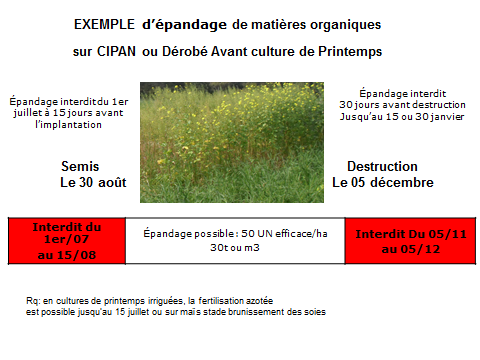 ZONE VULNERABLE Ouest : (cf carte sur le site CA16 ou SIGENA)* composts d’élevageCalendrier pour les cultures de légumes autres que maraîchères : ZONE VULNERABLE classique soit toute la zone vulnérable:* composts d’élevageCalendrier pour les cultures florales et porte graines autres que maïs semences : ZONE VULNERABLE classique et zone Ouest :* composts d’élevageRègles spécifiques aux ZAR : zones d’actions renforcéesCertaines zones ont été classées du fait de leur dégradation en qualité d’eau (teneur en nitrates) en ZAR (zones d’actions renforcées). Le contour est consultable sur notre carte sur ce site ou sur le site web : http://carto.geo-ide.application.developpement-durable.gouv.fr/350/DDT16_agriculture_internet.mapLes règles supplémentaires sont les suivantes :Tout apport d’azote minéral ou organique est interdit sur couverts végétaux non exportés (cipan).Sur cultures dérobées exportées :La somme totale d’azote efficace issue d’apports de fertilisants organiques et minéraux ne peut excéder 70unités d’azote efficace/ha.L’épandage de fertilisants minéraux de type III est interdit avant le 1er févrierRègles spécifiques aux cultures dérobées (exportées) :En zone classique : La somme totale d’azote efficace issue d’apports de fertilisants organiques et minéraux ne peut excéder 70unités d’azote efficace/ha.En zone Ouest : La somme totale d’azote efficace issue d’apports de fertilisants organiques et minéraux ne peut excéder 50unités d’azote efficace/ha.Contact pour toute question au 05 45 24 49 40TYPERapport C/NProduits rencontrésI > 8Fumier (sauf de volailles), déjections avec litière Compost, VinassesII≤8Fumier volailles, Fientes, Lisier,Purin, Effluent de chai, boues urbaines, déjections sans litière IIIminérauxEngrais chimiquesInterdiction d’épandage =dates flottantes sur CIPANlimite 70un efficace maxi/hasauf ZAR : interditOccupation du sol pendant ou suivant l'épandagetype d'effluentJuill.Juill.AoûtAoûtSept.Sept.Oct.Oct.Nov.Nov.Déc.Déc.Janv.Janv.Janv.Janv.Janv.Fév.Fév.Fév.Fév.Fév.MarsMarsMarsAvrilAvrilAvrilAvrilMaiMaiMaiMaiJuinJuinSols non cultivésTout type Cultures d'automne hors colzatype I fumier, compost, vinassesCultures d'automne hors colzatype II fumier de volailles, lisierCultures d'automne hors colzatype IIIColzatype I fumier, compost, vinassesColzatype II fumier de volailles, lisierColzatype IIICulture de printemps non précédée par une CIPAN ou dérobéetype I Fumier compact,compost*Culture de printemps non précédée par une CIPAN ou dérobéetype I Fumier frais, vinassesCulture de printemps non précédée par une CIPAN ou dérobéetype II fumier de volailles, lisierCulture de printemps non précédée par une CIPAN ou dérobéetype IIICulture de printemps précédée d'une CIPAN ou dérobéetype I Fumier,compost, vinassesCulture de printemps précédée d'une CIPAN ou dérobéetype II fumier de volailles, lisierCulture de printemps précédée d'une CIPAN ou dérobéetype IIIPrairies implantées depuis plus de 6 mois dont luzernetype I Fumier,compost, vinassesPrairies implantées depuis plus de 6 mois dont luzernetype II purin, lisier,…Prairies implantées depuis plus de 6 mois dont luzernetype IIIAutres cultures : Vignes, vergers, cultures maraîchèrestype I Fumier,compost, vinassesAutres cultures : Vignes, vergers, cultures maraîchèrestype II fumier de volailles, lisier, effluents de chai,…Autres cultures : Vignes, vergers, cultures maraîchèrestype IIIInterdiction d’épandage =dates flottantes sur CIPANlimite 50un efficace maxi/hasauf ZAR : interditOccupation du sol pendant ou suivant l'épandagetype d'effluentJuill.Juill.AoûtAoûtSept.Sept.Oct.Oct.Oct.Oct.Nov.Nov.Nov.Nov.Déc.Déc.Déc.Janv.Janv.Janv.Janv.Janv.Janv.Fév.Fév.Fév.Fév.Fév.Fév.Fév.MarsMarsMarsMarsAvrilAvrilAvrilAvrilMaiMaiMaiMaiMaiJuinJuinJuinSols non cultivésTout type Cultures d'automne hors colzatype I fumier, compost,vinassesCultures d'automne hors colzatype II fumier de volailles, lisier50un efficace50un efficaceCultures d'automne hors colzatype IIIColzatype I fumier, compost,vinassesColzatype II fumier de volailles, lisierColzatype IIIMaïs non précédée par une CIPAN ou dérobéetype I Fumier compact,compost*Maïs non précédée par une CIPAN ou dérobéetype I Fumier frais, vinasses..Maïs non précédée par une CIPAN ou dérobéetype II fumier de volailles, lisierMaïs non précédée par une CIPAN ou dérobéetype IIICulture de printemps précédée d'une CIPAN ou dérobéetype I Fumier,compost, vinassesCulture de printemps précédée d'une CIPAN ou dérobéetype II fumier de volailles, lisierCulture de printemps précédée d'une CIPAN ou dérobéetype IIIPrairies implantées depuis plus de 6 mois dont luzernetype I Fumier,compost, vinassesPrairies implantées depuis plus de 6 mois dont luzernetype II fumier volailles, lisier…50un efficace50un efficace50un efficacePrairies implantées depuis plus de 6 mois dont luzernetype IIIAutres cultures : Vignes, vergers, cultures maraîchèrestype I Fumier,compost, vinassesAutres cultures : Vignes, vergers, cultures maraîchèrestype II fumier de volailles, lisier, effluents de chai,…Autres cultures : Vignes, vergers, cultures maraîchèrestype IIIInterdiction d’épandage =dates flottantes sur CIPAN 70un efficace maxi/hasauf ZAR : interditOccupation du sol pendant ou suivant l'épandagetype d'effluentJuill.Juill.AoûtAoûtSept.Sept.Oct.Oct.Nov.Nov.Déc.Déc.Janv.Janv.Janv.Janv.Janv.Fév.Fév.Fév.Fév.Fév.MarsMarsMarsAvrilAvrilAvrilAvrilMaiMaiMaiMaiJuinJuinSols non cultivésTout type Légumes implantés en été et à cycle court : semis de juin à août et récolte à l’automnetype I fumier, compost, vinassesLégumes implantés en été et à cycle court : semis de juin à août et récolte à l’automnetype II fumier de volailles, lisierLégumes implantés en été et à cycle court : semis de juin à août et récolte à l’automnetype IIILégumes implantés au printemps (avril,mai)Non précédés de CIPAN ou de culture dérobéetype I Fumier compact,compost*Légumes implantés au printemps (avril,mai)Non précédés de CIPAN ou de culture dérobéetype I Fumier frais, vinassesLégumes implantés au printemps (avril,mai)Non précédés de CIPAN ou de culture dérobéetype II fumier de volailles, lisierLégumes implantés au printemps (avril,mai)Non précédés de CIPAN ou de culture dérobéetype IIILégumes implantés au printemps (avril,mai)précédés par un CIPAN ou une culture dérobéetype I Fumier,compost, vinassesLégumes implantés au printemps (avril,mai)précédés par un CIPAN ou une culture dérobéetype II fumier de volailles, lisierLégumes implantés au printemps (avril,mai)précédés par un CIPAN ou une culture dérobéetype IIILégumes implantés en été et automne à cycle long, récolte en hiver et début printempstype I Fumier,compost, vinassesLégumes implantés en été et automne à cycle long, récolte en hiver et début printempstype II purin, lisier,…Légumes implantés en été et automne à cycle long, récolte en hiver et début printempstype IIILégumes implantés en hiver, primeurs sous bâche, aspergestype I Fumier,compost, vinassesLégumes implantés en hiver, primeurs sous bâche, aspergestype II purin, lisier,…Légumes implantés en hiver, primeurs sous bâche, aspergestype IIIInterdiction d’épandage =dates flottantes sur CIPAN 70un efficace maxi/hasauf ZAR : interditInterdit en zone Ouest uniquementOccupation du sol pendant ou suivant l'épandagetype d'effluentJuill.Juill.AoûtAoûtSept.Sept.Oct.Oct.Nov.Nov.Nov.Déc.Déc.Janv.Janv.Janv.Janv.Janv.Fév.Fév.Fév.Fév.Fév.MarsMarsMarsAvrilAvrilAvrilAvrilMaiMaiMaiMaiJuinJuinSols non cultivésTout type Cultures porte graines, semis fin d’hiver et printemps non précédés d’un couvert végétal d’automnetype I Fumier compact,compost*Cultures porte graines, semis fin d’hiver et printemps non précédés d’un couvert végétal d’automnetype I Fumier frais, vinassesCultures porte graines, semis fin d’hiver et printemps non précédés d’un couvert végétal d’automnetype II fumier de volailles, lisierCultures porte graines, semis fin d’hiver et printemps non précédés d’un couvert végétal d’automnetype IIICultures porte graines, semis fin d’hiver et printemps précédés d’un couvert végétal d’automnetype I Fumier,compost, vinassesCultures porte graines, semis fin d’hiver et printemps précédés d’un couvert végétal d’automnetype II fumier de volailles, lisierCultures porte graines, semis fin d’hiver et printemps précédés d’un couvert végétal d’automnetype IIICultures porte graines, semis automne et graminéestype I Fumier,compost, vinassesCultures porte graines, semis automne et graminéestype II purin, lisier,…Cultures porte graines, semis automne et graminéestype IIICultures floralestype I Fumier,compost, vinassesCultures floralestype II purin, lisier,…Cultures floralestype III